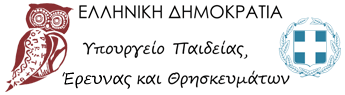 ΘΕΜΑ: « Πρόσκληση ενδιαφέροντος για υποβολή οικονομικής προσφοράς»Το 1ο Γυμνάσιο Συκεών προκηρύσσει  διαγωνισμό σύμφωνα με τις διατάξεις της Υ.Α. 129287/Γ2/10-11-2011, ΦΕΚ 2769/τ.Β/2-12-2011 και  220647/Δ2/23-12-2016, ΦΕΚ 4227/τ.Β/28-12-2016, για την κατάθεση κλειστών προσφορών από τα ενδιαφερόμενα τουριστικά – ταξιδιωτικά πρακτορεία σχετικά με ημερήσια διδακτική επίσκεψη στα Λουτρά Πόζαρ - Λουτράκι.Στοιχεία εκδρομήςΤόπος εκδρομής: Λουτρά Πόζαρ - ΛουτράκιΗμ/νία εκδρομής: 31-3-2017Αρ. Μαθητών: 95Αρ. συνοδών καθηγητών: 5Ώρα αναχώρησης: 08.30Ώρα επιστροφής: 16.00Αρ. λεωφορείων: 2Απαραίτητοι όροι:Υποχρεωτική ασφάλιση αστικής ευθύνης και ευθύνης διοργανωτή σύμφωνα με την κείμενη νομοθεσία.Ασφάλιση που θα καλύπτει τα έξοδα σε περίπτωση ατυχήματος ή ασθένειας μαθητή ή συνοδού καθηγητή.  Παροχή σύγχρονων λεωφορείων σε άρτια κατάσταση διαθέσιμα στους μαθητές καθ’ όλη τη διάρκεια της εκδρομής.Υπεύθυνη δήλωση του τουριστικού γραφείου ότι διαθέτει ειδικό σήμα λειτουργίας και ότι βρίσκεται σε ισχύ.Στην τιμή της οικονομικής προσφοράς θα περιλαμβάνεται ο ΦΠΑΗ εξόφληση θα γίνει με την επιστροφή στο σχολείο.Οι προσφορές θα κατατεθούν στο σχολείο μέχρι την Πέμπτη 9-3-2017 και ώρα 12.00Ο Διευθυντής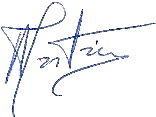 Νικόλαος ΤζιτζήςΠΕ04 Φυσικός